Literacy - Thursday 7th JanuaryTask one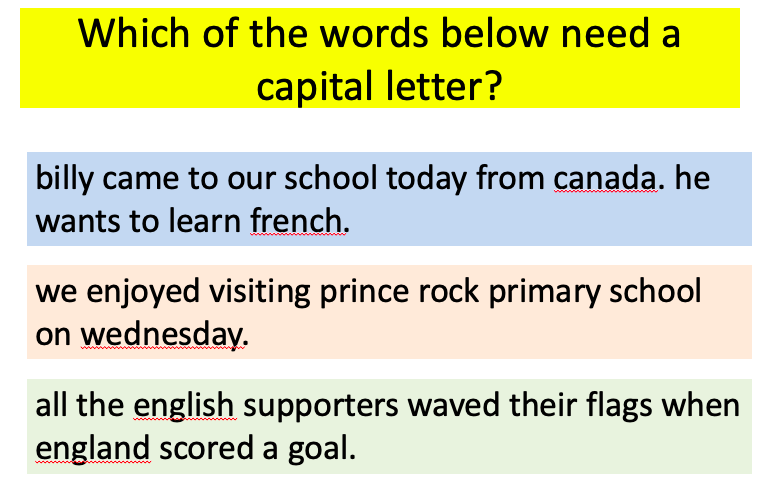 Task two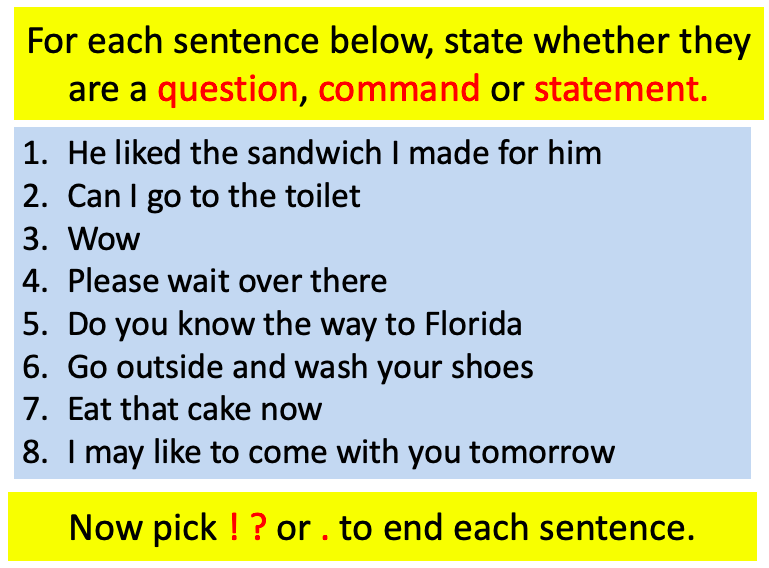 Task three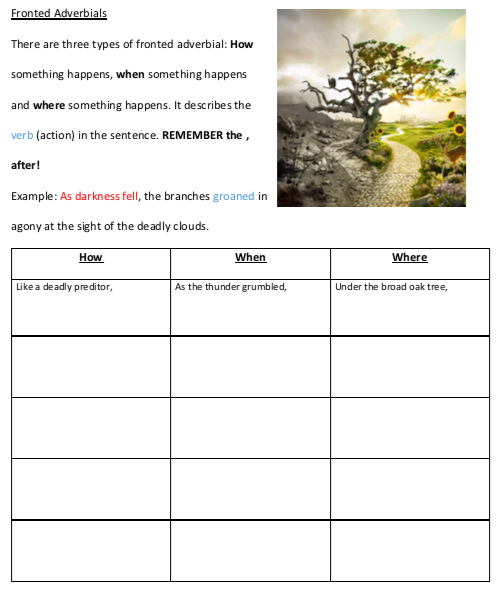 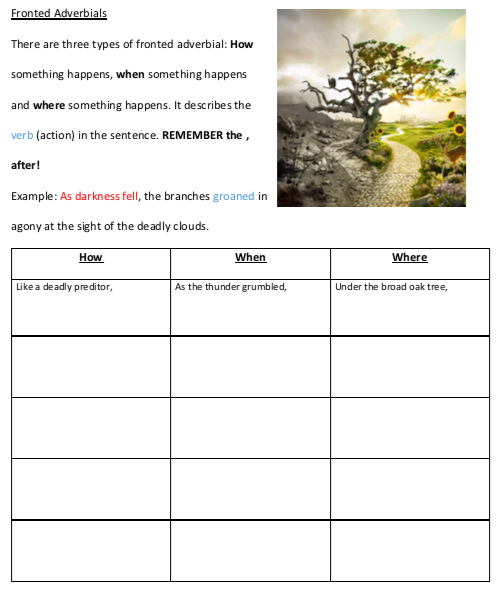 Can you think of some more fronted adverbials to describe this picture and continue the table above? Then can you use your fronted adverbials to write a paragraph to describe this picture? 